BESTILLINGSSJEMA GRASMYR BALLKLUBBNB! Prisene kan variere litt         Keeperdrakt                                                                     Keeperdrakt         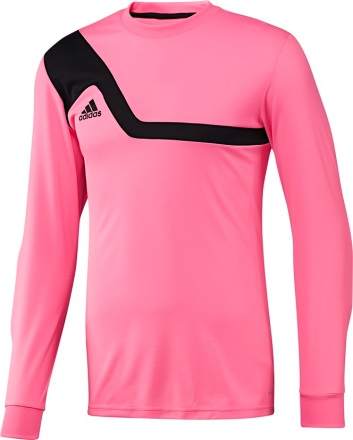 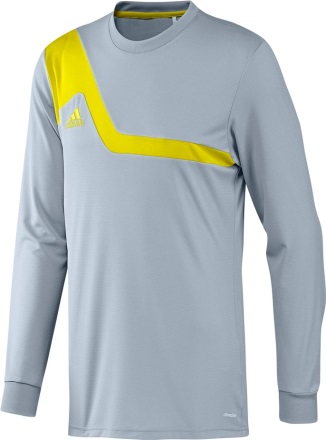 Art. nr: Z20616 i str xxs-xxl                                                        Art.nr: Z20615 i str xxs-xxl  Pris 350 -20 % = kr 295,-                                                           Pris 350 -20 % = kr 295,-Antall:______						          Antall:______Str:________						           Str:________Pris på trykkNavn på rygg:    kr 80,- 	       		Navn på bestiller: ____________________Tall på rygg:      kr 50,-			Telefonnummer:_____________________Små tall:	     kr 25,-Små bokstaver: kr 20,- pr bokstav	Navn på rygg ______________________________Tall på rygg ______________